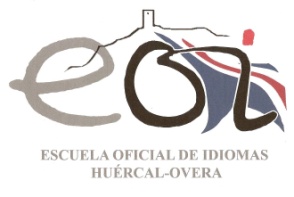 Avda. Guillermo Reyna, 35AP. Correos 25404600 Huércal-Overa (Almería)TLFNO. 950451726http://www.eoihuercalovera.es/web/HORARIO DE ATENCIÓN AL PÚBLICO DEL EQUIPO DIRECTIVOMIÉRCOLES: 12 -13 HORASJUEVES: 18:00 A 19:00 HORASHORARIO DE SECRETARÍA CURSO 2016/17MIÉRCOLES: de 16:30 a 20:00JUEVES: de 9:30 a 13:00